to be submitted to xxx  by xxx. Expression of Interest for Collaboration                                                                                  UNFPA MyanmarFull Name of the organizationContact PersonGeographical CoverageAddressPhone/FaxE-mailWeb addressMandate or Mission Statement of the organizationSuggested area(s) for collaborationShort description  of the related organizational existing operations in the subject matter area, geographical locations and expertise including key achievements over the last three years and how long the operations have been carried out. Provide link to the latest annual report and/or any relevant knowledge products (tools, policy briefs etc..)Indicate if your organisation has a Prevention of Sexual Exploitation and Abuse (PSEA) and/or Sexual Harassment Policy. Provide a link to the relevant documents. PSEA Policy: Yes/No (If yes insert link)                   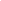 Sexual Harassment Policy: Yes/No (If yes insert link)PSEA Policy: Yes/No (If yes insert link)                   Sexual Harassment Policy: Yes/No (If yes insert link)